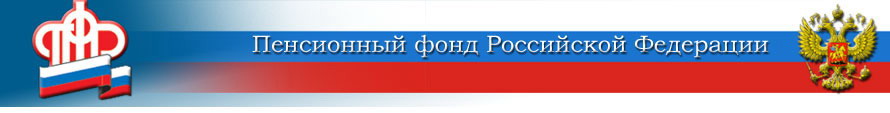 Отделение Пенсионного фонда Российской Федерациипо Курской области____________________________________________________________________   305000 г. Курск,                                                                 телефон: (4712) 51–20–05 доб. 1201        ул. К.Зеленко, 5.                                                                e-mail: infosmi@056.pfr.ruВ Курской области более 25 тысяч самозанятых гражданЭти граждане применяют специальный налоговый режим «Налог на профессиональный доход». В этом случае они не являются застрахованными лицами и не обязаны уплачивать страховые взносы в Пенсионный фонд как, например, индивидуальные предприниматели или нотариусы.Однако, они имеют право на добровольное вступление в правоотношения по обязательному пенсионному страхованию, в рамках которых могут самостоятельно уплачивать за себя страховые взносы и, соответственно, формировать свои пенсионные права.Заявление о вступлении в добровольные правоотношения по обязательному пенсионному страхованию подается в электронном виде через личный кабинет на официальном сайте ПФР или в мобильном приложении «Мой налог», либо в клиентскую службу ПФР по месту жительства.Чтобы получить год страхового стажа, необходимо состоять год на учёте в ПФР и заплатить страховые взносы в фиксированном размере (в 2022 году -  34 445 рублей) не позднее 31 декабря текущего года. В случае уплаты меньшей суммы в страховой стаж будет засчитан период, пропорциональный уплате.Сумму страховых взносов гражданин рассчитывает самостоятельно пропорционально количеству календарных месяцев (дней) года, когда он состоял в добровольных правоотношениях.Обращаем внимание! Граждане, являющиеся получателями пенсии, применяющие специальный режим «Налог на профессиональный доход», добровольно вступившие в правоотношения и уплачивающие страховые взносы, признаются работающими для целей пенсионного страхования и, соответственно, страховая пенсия будет выплачиваться им как работающим пенсионерам – без учёта текущей индексации.Получение страховой пенсии с учетом индексации возобновится после подачи заявления о прекращении добровольных правоотношений по обязательному пенсионному страхованию.